	Государственное казенноеобщеобразовательное учреждение «Алексеевский казачий кадетский корпус имениГероя Российской Федерациигенерал-полковника Г.Н. Трошева»403254,Россия, Волгоградская область  Алексеевский район  х. Самолшинский,69тел 88444635695 e-mail: kadetsk@yandex.ru   Согласовано:                                                                                      Утверждаю:   Зам. дир. по ВР:                                                                                         Директор ГКОУ «Алексеевский казачий______________ /Кротова Е.Н./                                                                кадетский корпус  им. Г.Н. Трошева»                                                                                                                                                                                                          ________________  /Проценко С.А./                    _______________2017 г.                                                                            _______________ 2017 г.Программа «Паровозик из Ромашково»летней  оздоровительной площадки  «Радуга»с дневным пребыванием детейВозраст детей: 7 – 13 лет.Срок реализации: июнь 2018 год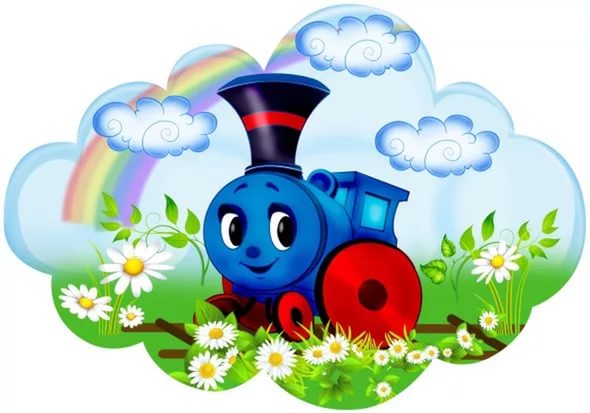 Разработчик программы:учитель начальных классов Танкова Н.В.2018 гЦели программы: Организация отдыха и оздоровления учащихся школы в летний период.Развитие личности ребенка, укрепление физического, психического и эмоционального здоровья детей, воспитание лучших черт гражданина.Основные  задачи программы: Создать в лагере атмосферу доброжелательности, радости, способствующей ориентации ребёнка на положительные действия и поступки.Создание благоприятных условий для укрепления здоровья детей  и осмысленного отношения каждого к своему здоровью.Провести пропаганду безопасности жизнедеятельности.Профилактика детской и подростковой безнадзорности, правонарушений в летний период.Формирование навыков общения и толерантности, культурного поведения, санитарно-гигиенической и экологической культуры. Привитие навыков здорового образа жизни и культуры поведения.Обеспечить каждодневное получение новых впечатлений.  Расширить двигательную активность.Развитие творческих, организаторских, интеллектуальных способностей детей.Создание условий для самоопределения каждого ребёнка через выявление его интересов и способностей.Расширение знаний о малой родине, людях родного края.Обучение нормам социальной жизни, культуре взаимоотношений.     Пояснительная записка.   Летние каникулы составляют значительную часть свободного времени детей. Этот период как нельзя более благоприятен для развития их творческого потенциала, совершенствования личностных возможностей, приобщения к ценностям культуры, вхождения в систему социальных связей, воплощения собственных планов, удовлетворения индивидуальных интересов в личностно значимых сферах деятельности.   Лето для детей – это разрядка, накопившейся за год напряженности, восполнение израсходованных сил, восстановление здоровья, время открытий и приключений, время игры и азартного труда, время событий и встреч с чудом, время познания новых людей, а главное - самого себя.Для учащихся организуется детская оздоровительная площадка с дневным пребыванием, которая функционирует на базе ГКОУ «Алексеевский казачий    кадетский корпус  им. Г.Н. Трошева»                                                                                                                                                                     В 2018 году предполагается оздоровить 15 учащихся.      Площадку будут посещать  ученики в возрасте от 6 до 13 лет.  Обязательным является вовлечение в лагерь трудных детей, опекаемых, ребят из многодетных  и малообеспеченных семей.  Программа ориентирована на работу в разновозрастном детском коллективе и представляет собой одну смену. Данная программа по своей направленности является комплексной, т. е. включает в себя разноплановую деятельность, объединяет различные направления оздоровления, отдыха и воспитания детей в условиях летнего оздоровительной площадки.    Центром воспитательной работы площадки является ребенок и его стремление к реализации.   Пребывание здесь для каждого ребенка – время получения новых знаний, приобретения навыков и жизненного опыта. Это возможно благодаря продуманной организованной системе планирования смены.Программа разработана с учетом следующих законодательных                                нормативно-правовых документов:- Закон РФ “Об образовании”- Конвенция о правах ребенка- Конституция РФ- Перечень поручений Президента Российской Федерации от 24. 11. 2010 № Пр-3418 по вопросам организации детского оздоровительного отдыха-Приказ директора школы «Об организации летнего отдыха учащихся».- Положение о работе летней оздоровительной площадки  с дневным пребыванием при ГКОУ «Алексеевский казачий    кадетский корпус  им. Г.Н.Трошева»   Реализация программы включает:План действийI.  Подготовительный этап:подбор кадров;комплектование группы детей;разработка документации.II. Организационный этап:выявление и постановка целей развития коллектива;формирование законов и условий совместной работы;подготовка к деятельности по реализации программы.III.  Основной этап, когда дети, педагоги, организаторы программы:познают, отдыхают, трудятся;делают открытия в себе и окружающем мире;помогают в проведении мероприятий;учатся справляться с отрицательными эмоциями, преодолевать трудные жизненные ситуации;развивают способность доверять себе и другим;укрепляют своё здоровьеIV.   Заключительный этаппедагогический анализ результатов;оформление отчётаПринципы Программы:принцип гуманизации отношений,принцип многообразия видов, форм и содержания деятельности, рассчитанных на интерес и потребности: интеллектуально познавательные, художественно – творческие, организаторско – лидерские, спортивно-оздоровительные и др.;принцип массовости  и добровольности участия в делах площадки;принцип свободы и творчества;принцип единства оздоровительной и воспитательной работы;принцип социальной активности: включение подростков в социально-значимую деятельность при проведении разноплановых мероприятий;принцип безопасности;принцип учёта индивидуальных особенностей детей;принцип дифференциации  воспитанияпринцип комплексности оздоровления и воспитания ребёнка. принцип уважения и доверия.Педагогические методы:метод коллективного действия; демократического принятия решений по общезначимым вопросам;  воздействия доброжелательной обстановкой; метод эмоционального заражения привлекательной деятельностью;  метод поощрения; метод индивидуализации способов участия ребенка в деятельности. Условия реализации: Лагерь организуется на базе ГКОУ «Алексеевский казачий    кадетский корпус  им. Г.Н.Трошева». Выполнение программы смены обеспечиваются материально-техническими средствами (игровая площадка, спортивный зал, спортивный инвентарь, технические средства, игровая комната).Кадровые условия:     - руководитель площадки;     - воспитатель;     - физрук.3. Охрана жизни и здоровья детей в лагере:- руководитель и сотрудники летней оздоровительной площадки  несут ответственность за полную безопасность жизни и здоровья детей в лагере;- сотрудники пришкольного лагеря допускаются к работе с детьми после специального инструктажа по охране жизни и здоровья детей и медицинского освидетельствования;     - воспитатели проводят инструктаж по т/б с детьми перед выполнением различных форм деятельности.              Перечень основных мероприятий программы:Создание оптимальных условий для организации отдыха и оздоровления учащихся школы;Обновление содержания и форм работы по организации работы площадки;Совершенствование уровня деятельности летней оздоровительной площадки  при школе; Методическое обеспечение;Оздоровление детей и профилактика заболеваний.Образовательная деятельность в рамках смены предусматривает воспитательные мероприятия, связанные с историей малой Родины, изучением духовно - нравственных традиций, традиций семьи и истории родного края. Образовательная деятельность также предусматривает знакомство с миром движения, звуков, красок, ощущений. На основе развития навыков моделирования, изготовления поделок из различных материалов, в процессе продуктивной творческой деятельности дети знакомятся с единой картиной мира.Спортивно - оздоровительная деятельность Охрана и укрепление здоровья школьников, Совершенствование их физического развития,Повышение сопротивляемости и защитных свойств организма, Улучшение физической и умственной работоспособности.Воспитание у детей личной физической культуры. Формирование потребности в физическом совершенствовании, вооружение знаниями, умениями, навыками,Воспитание привычки к здоровому образу жизни.   Физическое здоровье детей укрепляется такими средствами, как:1) утренняя зарядка; 2) развитие движений;3) соблюдение гигиены. Для успешной реализации данного блока необходимо оборудование детской площадки. Физические нагрузки, свежий воздух, знакомство с красивыми уголками природы, проведение оздоровительных и различных спортивно-развлекательных мероприятий способствует созданию положительного физиологического и психологического фона.Культурно - досуговая деятельность состоит из следующих мероприятий:Тематические праздники, викторины, коллективные творческие дела;Концерты (караоке);Конкурсы декоративно-художественные;Развлекательные  программы. Получение новых знаний при подготовке к мероприятиям различной направленности (викторинам, конкурсам и т. п.) приводит к обогащению мировоззрения ребенка, что, в свою очередь, сказывается на изменении личностного поведения каждого члена коллектива.   Трудовое и социально – значимое. Подготовка учащихся к труду – это задача, которая должна осуществляться в процессе всей учебно-воспитательной работы  школы.  В процессе трудового обучения, социально-значимой деятельности школьники приобретают целый комплекс разнообразных трудовых умений.Виды социально-значимой деятельности: уборка школьного двора; уборка классных комнат; уход за растениями.       Материально-техническое обеспечениеВыбор оптимальных условий и площадок для проведения различных мероприятий.Материалы для оформления и творчества детей.Наличие канцелярных принадлежностей.Аудиоматериалы и видеотехника.Призы и награды для стимулирования. Ватман 8 листов.Писчая бумага 250листов Цветная бумага 5 уп. Краски гуашевые 2уп. Грамоты 15шт. Мел разноцветный 5уп.Мячи резиновые 4шт Скакалки и обручи 5Мешки, перчатки для «Трудового десанта» Предполагаемые результаты проектаСохранение и увеличение количества учащихся, охваченных организационными формами отдыха и труда на площадке.Ограждение детей от возможности совершения правонарушений в каникулярный период.Успешность детей в различных мероприятиях повысит социальную активность, даст уверенность в своих силах и талантах.Обеспечение безопасности жизни и здоровья детей, отсутствие случаев детского дорожно-транспортного травматизма.Приобретение новых знаний о родном крае, Родине.Творческий рост педагогов, реализующих проект летнего оздоровления детей.         Режим дня9:30 – 9:45 -  приём детей, утренняя линейка9:45 – 10 :00  - зарядка10:00 – 11:00 – подвижные игры         11:00 – 11:45 – мероприятия          11:45 – 12:00 – линейка, уборка и уход детей домой.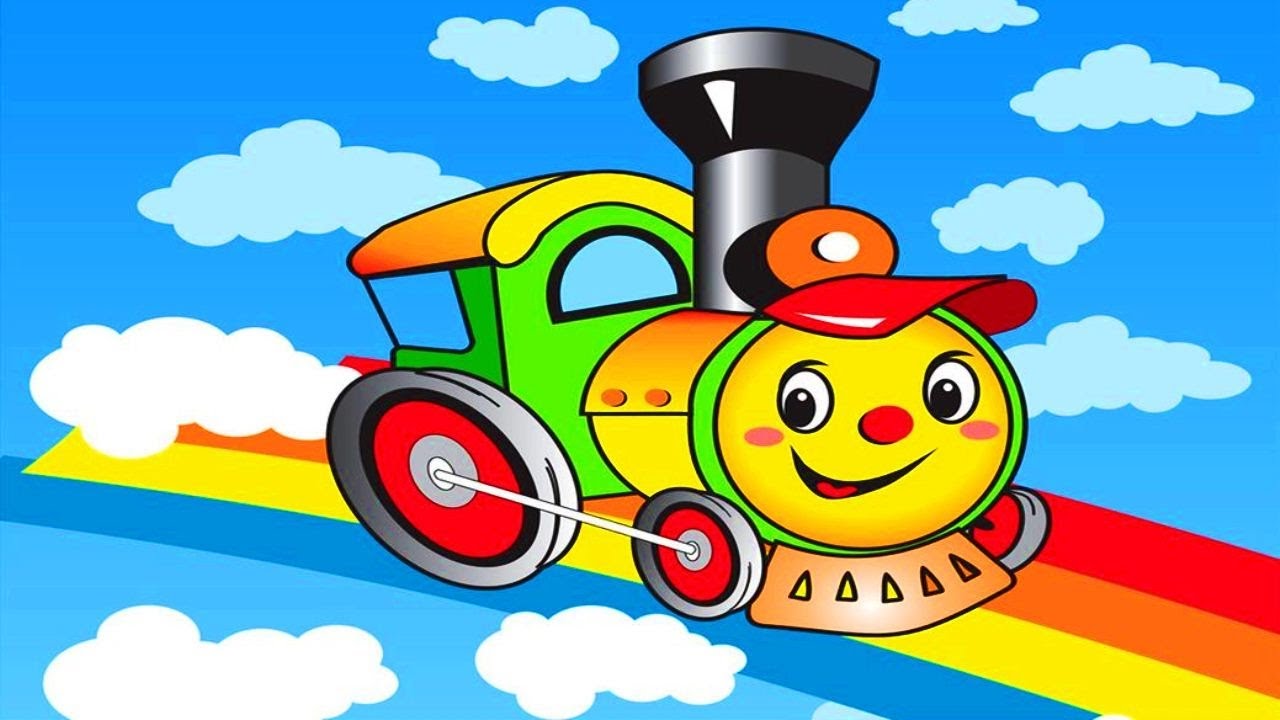 Структура управления:Начальник паровозика – начальник лагеря;Проводник – воспитатель;Пассажиры – дети.Законы:Закон точного времени.Закон доброты.Закон порядочности.Закон дружбыЗакон безопасности.Закон взаимовыручки.Закон чистоты и порядка.Заповеди:Все, от управляющего до пассажиров, - одна семья.Один за всех и все за одного.Порядок, прежде всего.Каждое дело вместе.Всё делай творчески.Даже если трудно, доведи дело до конца.Чистота – залог здоровья.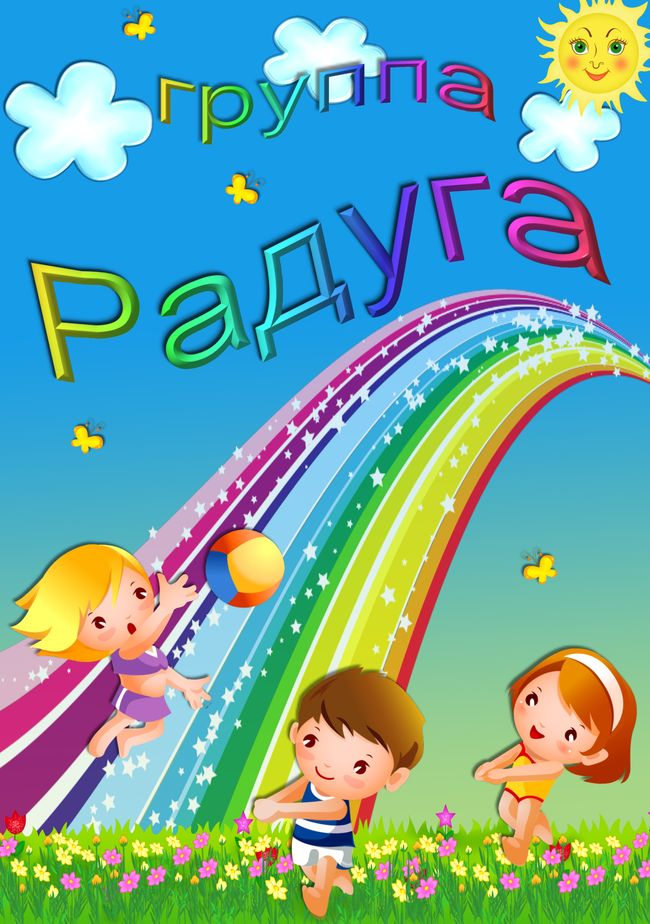 Девиз летней оздоровительной площадки «Радуга» :   “ Мы как радуги цвета, неразлучны никогда!”Гимн смены:   «Мы живем на радуге»  (Муз. М. Милехина,  слова С. Москвина)1.Семь цветов у радуги, а у лета двестиС нами ты порадуйся, не сиди на месте.Дискотеку летнюю на лугу устроимНа зеленом цвете мы дом себе построим!
      Припев:Ля-ля-ля! Ля-ля-ля-ля-ля!Мы живем на радуге, на радуге, на радуге!Мы живем на радуге, на радуге-дуге!Ля-ля-ля-ля-ля! Ля-ля-ля-ля-ля!2.        Если светит солнышко, если дождик льетсяРисовать нам радугу даже не придется!Коромыслом кажется через речку мостикНе забудь пожалуйста, приходи к нам в гости!МероприятияСроки Ответственный                                                               Заседание педагогического совета по организации летнего отдыха. (Протокол № ___ от 25.06.2017 г.)                    май                                               Директор школыУтверждение плана мероприятиймай                                              Руководитель летней оздоровительной площадки.Обсуждение проекта программымайПедагогический  коллектив летней оздоровительной площадки.Подготовка к открытию школьного лагеря дневного пребываниямайДиректор школы, начальник лагеря.Запуск школьного лагеря дневного пребывания июньДиректор школы, начальник лагеря Заседание педагогического совета по отслеживанию конечного результата реализации программы август Педагогический  коллектив летней оздоровительной площадки., директор школы, руководитель летней оздоровительной площадки.